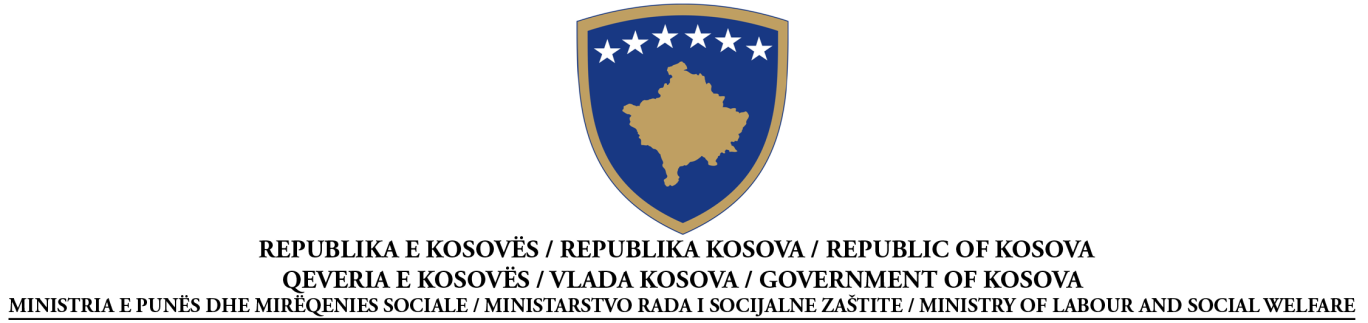 NJOFTIM PËR KONTRATËSHËRBIMESipas Nenit 40 të Ligjit Nr. 04/L-042 për Prokurimin Publik të Republikës se Kosovës, i ndryshuar dhe plotësuar me ligjin Nr. 04/L-237, ligjin Nr. 05/L-068 dhe ligjin Nr. 05/L-092 Data e përgatitjes së njoftimit: 01/06/2016Ky njoftim është përgatitur në GJUHËT:NENI I: AUTORITETI KONTRAKTUESI.1) EMRI DHE ADRESA E AUTORITETIT KONTRAKTUES (AK)Kontrata përshinë prokurimin e përbashkëtKontrata shpërblehet nga Agjencia Qendrore e ProkurimitNëse po, specifiko identitetin e të gjitha Autoriteteve Kontraktuese që kanë të drejtë të bëjnë porosi nën termet e kontratës ose referoju një Aneksi.NENI II: LËNDA E KONTRATËSII.1) PËRSHKRIMIII.2) SASIA APO FUSHËVEPRIMI I KONTRATËSII.3) KOHËZGJATJA E KONTRATËS APO AFATET KOHORE PËR PËRFUNDIMNENI III: INFORMACIONET LIGJORE, EKONOMIKE, FINANCIARE DHE TEKNIKEIII.1) KUSHTET NË LIDHJE ME KONTRATËNIII.2) KUSHTET PËR PJESËMARRJEIII.3) KUSHTET SPECIFIKE PËR KONTRATAT E SHËRBIMEVENENI IV: PROCEDURAIV.1) LLOJI I PROCEDURËS[kliko njërën dhe fshij te tjerat]IV.2) KRITERET E DHËNIESIV.3) INFORMACIONET ADMINISTRATIVENENI V: INFORMACIONET PLOTËSUESEV.1) ANKESATV.2) INFORMACIONET SHTESËNr i Prokurimit20916010236 ShqipSerbishtAnglishtEmri zyrtar: Ministria e Punës dhe Mirëqenies SocialeEmri zyrtar: Ministria e Punës dhe Mirëqenies SocialeEmri zyrtar: Ministria e Punës dhe Mirëqenies SocialeEmri zyrtar: Ministria e Punës dhe Mirëqenies SocialeAdresa Postare:  UÇK,  nr.hyrjes  67,  kati IV-të, zyra nr.407Adresa Postare:  UÇK,  nr.hyrjes  67,  kati IV-të, zyra nr.407Adresa Postare:  UÇK,  nr.hyrjes  67,  kati IV-të, zyra nr.407Adresa Postare:  UÇK,  nr.hyrjes  67,  kati IV-të, zyra nr.407Qyteti: PrishtinëKodi postar: 10 000 Kodi postar: 10 000 Vendi: PrishtinëPersoni kontaktues: Feti Ibishi, Florina DërmakuPersoni kontaktues: Feti Ibishi, Florina DërmakuTelefoni: 038 212 480Telefoni: 038 212 480Email: Florina.dermaku@rks-gov.net           Feti.ibishi@rks-gov.netEmail: Florina.dermaku@rks-gov.net           Feti.ibishi@rks-gov.netFaksi: 038 212 480Faksi: 038 212 480Adresa e Internetit (nëse aplikohet):Adresa e Internetit (nëse aplikohet):http://mpms.rks-gov.net/http://mpms.rks-gov.net/PoJoPoJoII.1.1) Titulli i kontratës i dhënë nga autoriteti kontraktues:Dezinfektimi, Dezinsektimi, Deratizimi i objekteve të SHPMPF-së, ISSH-së,  SHFSH-së dhe Strehimorën për  SVTII.1.1) Titulli i kontratës i dhënë nga autoriteti kontraktues:Dezinfektimi, Dezinsektimi, Deratizimi i objekteve të SHPMPF-së, ISSH-së,  SHFSH-së dhe Strehimorën për  SVTII.1.1) Titulli i kontratës i dhënë nga autoriteti kontraktues:Dezinfektimi, Dezinsektimi, Deratizimi i objekteve të SHPMPF-së, ISSH-së,  SHFSH-së dhe Strehimorën për  SVTII.1.2)  Lloji i kontratës dhe lokacioni i punëve,  vendi i dorëzimit apo realizimit(Zgjidhni vetëm një kategori - punë, furnizime  apo shërbime – e cila korrespondon më së shumti me objektin specifik të kontratës suaj)II.1.2)  Lloji i kontratës dhe lokacioni i punëve,  vendi i dorëzimit apo realizimit(Zgjidhni vetëm një kategori - punë, furnizime  apo shërbime – e cila korrespondon më së shumti me objektin specifik të kontratës suaj)II.1.2)  Lloji i kontratës dhe lokacioni i punëve,  vendi i dorëzimit apo realizimit(Zgjidhni vetëm një kategori - punë, furnizime  apo shërbime – e cila korrespondon më së shumti me objektin specifik të kontratës suaj)   Punë        Furnizime    Shërbime Ekzekutim Plani dhe ekzekutimi Realizimi, në çfarëdo mënyre, të punës, përgjegjës me kërkesa Blerja Qira financiare (lizing) Qira Blerje me këste Një kombinim i këtyreVendi apo vendndodhja kryesore e  punëve______________________________________________Vendi kryesor i dorëzimit____________________________________________Vendi kryesor i realizimitSHPMPF, ISSH, SHFSH,SPSVT ______________________________________II.1.3) Njoftimi përfshinëKrijimin e kontratës publike kornizëII.1.3) Njoftimi përfshinëKrijimin e kontratës publike kornizëII.1.3) Njoftimi përfshinëKrijimin e kontratës publike kornizëII.1.5) Përshkrim i shkurtër i lëndës së kontratësMe këtë aktivitet të prokurimit do të bëhet D<D<D me  sipërfaqe të brendshme të Objekteve të Shtëpisë së Përsonave të Moshuar dhe pa Përkujdesje Familjare ( SHPMPF), Instituti Special Shtime ( ISSH), Shtëpia e Fëmijëve Shtime( SHFSH), Strehimorja për Strehimin e Viktimave të Trafikimit( SPSVT)II.1.5) Përshkrim i shkurtër i lëndës së kontratësMe këtë aktivitet të prokurimit do të bëhet D<D<D me  sipërfaqe të brendshme të Objekteve të Shtëpisë së Përsonave të Moshuar dhe pa Përkujdesje Familjare ( SHPMPF), Instituti Special Shtime ( ISSH), Shtëpia e Fëmijëve Shtime( SHFSH), Strehimorja për Strehimin e Viktimave të Trafikimit( SPSVT)II.1.5) Përshkrim i shkurtër i lëndës së kontratësMe këtë aktivitet të prokurimit do të bëhet D<D<D me  sipërfaqe të brendshme të Objekteve të Shtëpisë së Përsonave të Moshuar dhe pa Përkujdesje Familjare ( SHPMPF), Instituti Special Shtime ( ISSH), Shtëpia e Fëmijëve Shtime( SHFSH), Strehimorja për Strehimin e Viktimave të Trafikimit( SPSVT)II.1.6) Klasifikimi i Fjalorit të Përgjithshëm të Prokurimit (FPP):93.00.00.00-8⁭II.1.6) Klasifikimi i Fjalorit të Përgjithshëm të Prokurimit (FPP):93.00.00.00-8⁭II.1.6) Klasifikimi i Fjalorit të Përgjithshëm të Prokurimit (FPP):93.00.00.00-8⁭II.1.7) Variantet pranohenII.1.7) Variantet pranohenII.1.7) Variantet pranohenII.1.8) Ndarja në PjesëNëse  po, tenderët mund të dorëzohen për (shënoni vetëm një kuti)  vetëm një pjesë                         Të gjitha pjesëtII.1.8) Ndarja në PjesëNëse  po, tenderët mund të dorëzohen për (shënoni vetëm një kuti)  vetëm një pjesë                         Të gjitha pjesëtII.1.8) Ndarja në PjesëNëse  po, tenderët mund të dorëzohen për (shënoni vetëm një kuti)  vetëm një pjesë                         Të gjitha pjesëtII.I.9) Ne rast te një apo me shume pjesëve (nëse aplikohet):Numri maksimal i Pjesëve që do të mund të shpërblehet tek një tenderues është:         [shëno numrin]II.I.9) Ne rast te një apo me shume pjesëve (nëse aplikohet):Numri maksimal i Pjesëve që do të mund të shpërblehet tek një tenderues është:         [shëno numrin]II.I.9) Ne rast te një apo me shume pjesëve (nëse aplikohet):Numri maksimal i Pjesëve që do të mund të shpërblehet tek një tenderues është:         [shëno numrin]II.1.10) Informacione lidhur me pjesët (nëse aplikohen)II.1.10) Informacione lidhur me pjesët (nëse aplikohen)II.1.10) Informacione lidhur me pjesët (nëse aplikohen)II.1.11) Vlera e parashikuar e kontratës: 5,000.00€ II.1.11) Vlera e parashikuar e kontratës: 5,000.00€ II.1.11) Vlera e parashikuar e kontratës: 5,000.00€ Sasia apo fushëveprimi i përgjithshëm (përfshirë të gjitha pjesët dhe opsionet nëse aplikohen)Kjo kontrate, ka te beje me sherbimet e DDD ne objektet e ISSH, SHPMF, SHFSH, SPSVT , përkatesisht 9,275m ² hapesira te brendshme Kohëzgjatja në muaj 1 apo 30  ditë  (nga nënshkrimi i kontratës)    apoFillimi        Fillimi do të jetë një ditë pas  nënshkrimit të kontratësPërfundimi: 1  muaj nga data e  nënshkrimit të kontratësIII.1.1) Siguria e kërkuar e ekzekutimitNëse po,  vlera e sigurisë së ekzekutimit  _______ ose ___ % e vlerës së kontratësIII.1.2) Forma ligjore që do të merret përmes grupit të operatorëve ekonomik të cilëve do t`u jepet kontrata (nëse aplikohet):_______________________________________________________________________________III.1.3) Kushtet e tjera të veçanta me të cilat ka të bëjë ekzekutimi i kontratësNëse po, përshkrimi i kushteve të veçanta_______________________________________________________________________________III.2.1)  Kërkesat e përshtatshmërisë:Operatori Ekonomik duhet te përmbush kërkesat mbi përshtatshmërinë të Ligjit Nr. 04/L-042 Neni 65.Vërtetim nga Administrata Tatimore e vendit tuaj të themelimit, se ju nuk jeni me vonesë për  pagimin e tatimeve së paku deri në tremujorin e fundit përpara dorëzimit të tenderit.(vetëm për fituesin)Dëshmia e kërkuar dokumentare:      1. Deklarata nën betim, (e nënshkruar nga tenderuesi duke përdorur formën e përcaktuar ne dosjen e tenderit) ,sipas LPP-së neni 65.2. Një vërtetim  nga Administrata Tatimore. (vetëm për fituesin)Dëshmitë lidhur me kërkesat e pranueshmërise, pika 2, do të kërkohen nga tenderuesi të cilit autoriteti kontraktues ka ndër mend që t’ia jap kontratën. Këto dokumente duhet të dorëzohen nga tenderuesi para dhënies së kontratës. Në rast të dështimit të dorëzimit te këtij dokumenti, tenderi në fjalë do të refuzohet.III.2.2) Përshtatshmëria profesionale:1. Regjistrimi si Operator Ekonomik  në regjistrin profesional,komercial dhe /apo regjistrin e ndërmarrjeve në vendin e juaj të themelimit e ndërmarrjeve në vendin e juaj të themelimit;2. Çertifikata e Numrit Fiskal3. Çertifikata e regjistrimit për TVSH4. Leja-licenca  nga Ministritë përkatëse për kryerjen e shërbimeve të DDDDëshmia e kërkuar dokumentare: Një dokument i lëshuar nga autoriteti përkatës publik në vendin e juaj të themelimit me të cilin evidentohet regjistrimi i operatorit ekonomik në atë vend – kopja e çertifikatës së biznesit, bashkangjitur  listen e kodit te veprimtarisë përkatëseÇertifikata e numrit Fiskal Kopja e çertifikates se regjistrimit për  TVSH  (deklarues)Kopja e Lejës-licencës  nga Ministritë përkatëse për kryerjen e shërbimeve të DDDIII.2.3) Kapaciteti ekonomik dhe financiarN/ADëshmia e kërkuar dokumentare:III.2.4) Kapaciteti teknik dhe profesionalLista e projekteve të realizuara për shërbime të ngjashme për  3 vitet e fundit  (2013, 2014,2015).Lista me emrat e e preparateve që parashihet të bëhet DDD.Lista e pajisjeve për realizimin e shërbimeve Dëshmia e kërkuar dokumentareListën e shërbimeve kryesore dhe relevante të realizuara në 3 vitet e fundit (2013,2014,2015) duke saktësuar: shërbimet e përfunduara, shumën e kontratës-datën dhe pranuesin, dëshmitë e dokumentuara kontrata apo referencat për shërbimet  e realizuara.Lista me emrat  e preparateve që parashihet të bëhet DDD (preparatet të jenë ekologjike)-e nënshkruar dhe e vulosur. Si dëshmi sillni listën me emrat e preparateve për DDD.Lista e pajisjeve  për realizimin e shërbimeve, e nënshkruar dhe vulosur. Si dëshmi sillni listën e pajisjeve që dispononi.III.3.1)Ekzekutimi i shërbimeve i rezervuar për një profesion të caktuarNëse po, referenca për ligjin, rregulloren apo dispozitën administrative përkatëse  ________________________________________________________________________  _______________________________________________________________________III.3.2 Personat ligjor duhet të tregojnë emrat e kualifikimeve profesionale të personelit përgjegjës për ekzekutimin e shërbimeveIV.1.1) Lloji i procedurës  E hapur  Kuotim i Çmimit[Shëno në kutinë e duhur dhe fshije tjetrën] Çmimi më i ulëtIV.3.1) Publikimet paraprake në lidhje me kontratën e njëjtëNëse po,Njoftim paraprak:  ______________________________________Publikime tjera (nëse aplikohen):  ______________________________IV.3.2) Kushtet për marrjen e dosjes së tenderitAfati i fundit për pranimin e kërkesave për  dosjen e tenderit:  data  13/06/2016Dokumentet me pages IV.3.3) Afati i fundit për pranim të tenderëve Data :  14/06/2016 , koha:14:00   vendi :   Rr. UÇK,  nr.hyrjes  67,  kati IV-të, zyra nr.410IV.3.4) Afati kohor për dorëzimin e [tenderëve][aplikacioneve] është shkurtuar: po               joIV.3.5) A është e nevojshme siguria e tenderit:Nëse po, vlera e sigurisë së tenderit ________________________Vlefshmëria e sigurisë së tenderit në ditë ______ apo muaj ___________IV.3.6) Periudha e vlefshmërisë së tenderit: 30 ditë apo 1 muajIV.3.7) Takimi për hapjen e tenderëve:Data: 14/06/2016,   koha: 14:30 vendi  Rr. UÇK,  nr.hyrjes  67,  kati IV-të, zyra nr.410Çdo palë e interesuar mund të bëjë ankesë pranë Autoritetit Kontraktues, në bazë të nenit 108/A të Ligjit Nr. 04/L-042 për Prokurimin Publik të Republikës se Kosovës, i ndryshuar dhe plotësuar me ligjin Nr. 04/L-237, ligjin Nr. 05/L-068 dhe ligjin Nr. 05/L-092 ne adresën e specifikuar ne Nenin I te këtij Njoftimi për kontratë. Shënim: operatorët ekonomik do të kenë të drejtë të dorëzojnë tenderin, kërkesën për pjesëmarrje dhe dokumentet e tjera të nevojshme apo dosjet të cilat u lejohen gjatë kryerjes së një aktiviteti të prokurimit në gjuhën Shqipe, Serbe dhe Angleze. Shto informacione tjera:[si konferenca para-ofertuese, vizita ne punishte etj]